АМАНАКСКИЕ                                             Распространяется    бесплатноВЕСТИ 22 февраля  2022г                                                                                                                                                              № 9 (514) ОФИЦИАЛЬНОИнформационный вестник Собрания представителей сельского поселения Старый Аманак муниципального района Похвистневский Самарской области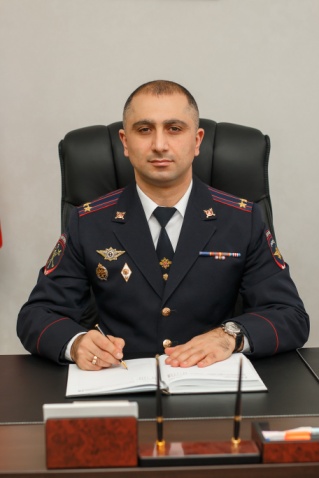 Начальник МО МВД России "Похвистневский" подполковник полиции Юра Рутикович Алекян поздравляет коллег, жителей города Похвистнево и Похвистневского района с Днем защитника Отечества!От всей души поздравляю жителей города и района, а также коллег и ветеранов Министерства внутренних дел России с 23 февраля! Сотрудники полиции ежедневно выполняют свой гражданский долг по защите прав и законных интересов граждан. Взаимоподдержка и воспитание у молодых сотрудников искренней преданности своей службе и сохранение на вверенной территории безопасности – первоочередная задача для всех полицейских, в чьих рядах, наравне с мужчинами, служат и представительницы прекрасного пола. Примите слова благодарности за службу.Желаю всем доброго здоровья, счастья и благополучия. Пусть вас никогда не покидают упорство и отвага, мужество и оптимизм, а в ваших домах всегда царят мир и любовь.Начальник МО МВД России «Похвистневский»Подполковник полиции Юра АлекянВ рамках регионального профилактического мероприятия «Без риска на дороге» сотрудники Похвистневской Госавтоинспекции провели  урок для первоклассников ГБОУ СОШ им. П.В. Кравцова с.Старопохвистнево. Вместе с инспектором ребята рассмотрели особенности перехода через проезжую часть, типичные ошибки пешеходов, разобрали примеры сложных ситуаций, возникающих на дорогах. Юным участникам движения сотрудники Госавтоинспекции рассказали о правилах перехода проезжей части, объяснили значение сигналов светофора. В ходе урока школьники активно участвовали в обсуждении, в игровой форме показали свои знания и умения ориентироваться в дорожной ситуации, отгадывали ребусы, ответили на вопросы по Правилам дорожного движения, не забыв и про светоотражающие элементы, использование которых повышает безопасность пешехода в темное время суток.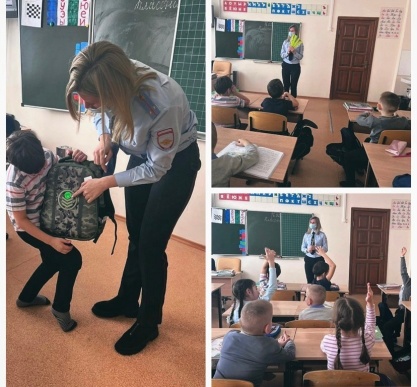 🚔Сотрудники Похвистневской Госавтоинспекции уделяют особое внимание соблюдению Правил дорожного движения детьми. В рамках профилактического мероприятия «Без риска на дороге» для школьников села Большой Толкай Похвистневского района прошло увлекательное занятие на свежем воздухе. Инспекторы рассказали о главной задаче Госавтоинспекции-сохранении порядка и безопасности на дорогах. Также напомнили ребятам некоторые Правила дорожного движения: «Ходить через проезжую часть только по пешеходному переходу – «зебре», при поездке в автомобиле использовать автокресло и пристёгиваться ремнями безопасности, а также рекомендовали оснащать одежду cветовозвращающими элементами, так как большинство ДТП происходит в темное время суток, в утренние или вечерние часы.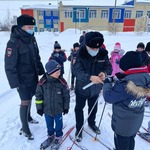 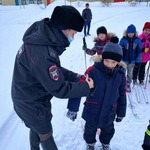 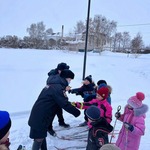 УЧРЕДИТЕЛИ: Администрация сельского поселения Старый Аманак муниципального района Похвистневский Самарской области и Собрание представителей сельского поселения Старый Аманак муниципального района Похвистневский Самарской областиИЗДАТЕЛЬ: Администрация сельского поселения Старый Аманак муниципального района Похвистневский Самарской областиАдрес: Самарская область, Похвистневский          Газета составлена и отпечатана                                                                район, село Старый Аманак, ул. Центральная       в администрации сельского поселения                                                        37 а, тел. 8(846-56) 44-5-73                                             Старый Аманак Похвистневский район                                                      Редактор                                                                                               Самарская область. Тираж 100 экз                                                      Н.А.Саушкина